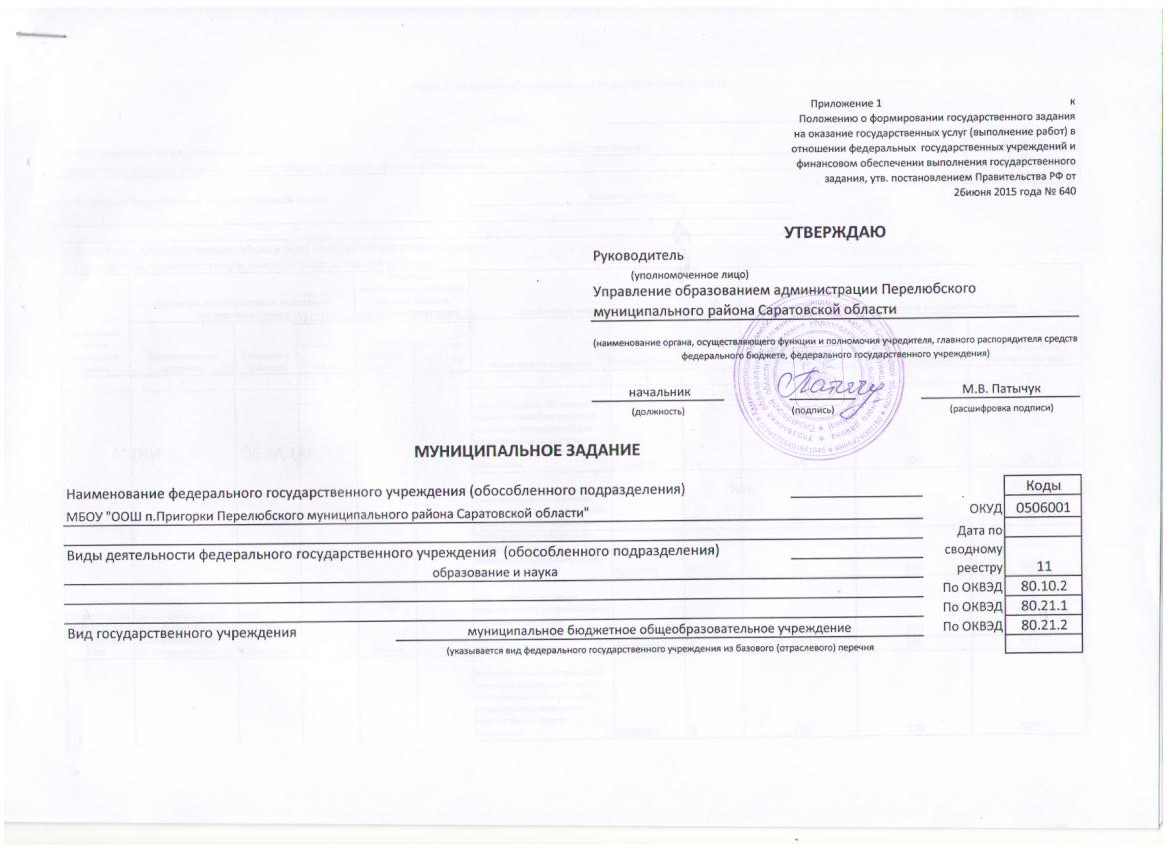 Часть1. Сведения об оказанных государственных услугахРаздел _____________________________________________________________Наименовании государственной услуги                        реализация основных общеобразовательных программ начального общего, основного общего, среднего общего образованияКатегории потребителей государственной услуги 			физические лицаПоказатели, характеризующие объем и  (или)качество государственной услуги: Показатели, характеризующие качество государственной услуги:допустимые (возможные) отклонения от установленных показателей качества государственной услуги, в пределах которых государственное задание считается выполненным (процентов) 3%Показатели, характеризующие объем государственной услуги:допустимые (возможные) отклонения от установленных показателей качества государственной услуги, в пределах которых государственное задание считается выполненным (процентов) 3%Нормативные правовые акты, устанавливающие размер платы (цену, тариф) либо порядок ее (его)установления:5. Порядок оказание государственной услуги5.1 Нормативные акты, регулирующие порядок оказания государственной услуги:Закон РФ № 273-ФЗ от 29.12.2012 г «Об оказании  в Российской Федерации»__________________________________________________________________Санитарно-эпидемиологические требования к условиям и организации обучения в общеобразовательных учреждениях (СанПиН 2.4.2.2821-10ФГОС начального общего образования, ФГОС основного общего образования, ФГОС среднего общего образования, Конвенция о правах ребенкаЛокальные нормативные акты школы5.2. порядок информирования потенциальных потребителей государственной услуги:Часть 2. Сведения о выполняемых работахРаздел_______________________________________________________Наименование государственной услуги______________________________________________________________________________________________________________________________________________________Категории потребителей государственной услуги__________________________________________________________________________________________________________________________________________________________________________________________________________________________________________Показатели, характеризующие объем и (или) качество государственной услуги:3.1.показатели, характеризующие качество государственной услуги (3):допустимые (возможные) отклонения от установленных показателей качества государственной услуги, в пределах которых государственное задание считается выполненным (процентов) 3%Показатели, характеризующие объем государственной услуги:допустимые (возможные) отклонения от установленных показателей качества государственной услуги, в пределах которых государственное задание считается выполненным (процентов) 3%Нормативные правовые акты, устанавливающие размер платы (цену, тариф) либо порядок ее (его) установления5. Порядок оказание государственной услуги5.1 Нормативные акты, регулирующие порядок оказания государственной услуги:________________________________________________________________________________________________________________________________________________________________________________________________________________________________________________________________________________________________________________________________________________________________________________________________________________________________________________________________________________________________________________________________________________5.2 Подарок информирования потенциальных потребителей государственной услуги:Часть 3. Прочие сведения о государственном задании (6)Основание для досрочного прекращения выполнения государственного задания:реорганизация или ликвидация образовательной организации («Закон об образовании в Российской Федерации» от 21.12.2012  №273 – ФЗ , ст .22 ,п.10,11,12,14);(« Закон «Об образовании в Российской Федерации» от 21.12.2012 №273 – ФЗ , ст .22. п.10,11,12,14); - исключение муниципальной услуги (работы) из реестра муниципальных работ ;-иные случаи, когда учреждение не обеспечивает выполнения задания или имеются основания предполагать , что задание не будет выполнено в полном объёме.________________________________________________________________________________________________________________________________________________________________________________________________________________________________________________________________________Иная информация, необходимая для выполнения контроля за выполнением государственного задания_____________________________________________________________________________________________________________________________________________________________________________________________________________________________________________________________________________________________Порядок контроля за выполнением государственного задания4.Требования к отчётности о выполнении государственного задания4.1 Периодичность представления отчетов о выполнении задания: ежегодно4.2 Сроки предоставления отчетов о выполнении государственного задания: до 15.01 года следующего за отчетным4.3 Иные требования к отчету выполнении государственного задания: размещение на сайте ОУ http:/prigorki2009.jkis.ru/5.Иные показатели, связанные с выполнением государственного задания(7)_________________________________________________________________________________________________________________________________________________________________________________________________Уникальный номер реестровой записиПоказатель, характеризующий содержание государственной услугиПоказатель, характеризующий содержание государственной услугиПоказатель, характеризующий содержание государственной услугиПоказатель, характеризующий условия (формы) оказания государственный услугиПоказатель, характеризующий условия (формы) оказания государственный услугиПоказатель качества государственной услугиПоказатель качества государственной услугиПоказатель качества государственной услугиЗначение показателя качества государственной услугиЗначение показателя качества государственной услугиЗначение показателя качества государственной услугиУникальный номер реестровой записиОбразовательные программыСтандарты и требованияИ т.д.Условия оказания услугиИ т.дНаименование показателяЕдиница изменения по  ОКЕИЕдиница изменения по  ОКЕИ2018 год (очередной) финансовый год2019 год (1-ый год планового периода)2020 год  (2-ой год планового периода)Уникальный номер реестровой записиОбразовательные программыСтандарты и требованияИ т.д.Условия оказания услугиИ т.дНаименование показателянаименованиекод2018 год (очередной) финансовый год2019 год (1-ый год планового периода)2020 год  (2-ой год планового периода)123456789101112636340000132897240111791000101000101000101               101Реализация основных Общеобразовательных программ основного Общего образованияФГОСОсновного общего образованияочнаяУровень основания обучающихся  основной общеобразовательнойпрограммы начального общего образования завершение первого уровня общего образования Процент %100100100636340000132897240111791000101000101000101               101Реализация основных Общеобразовательных программ основного Общего образованияФГОСОсновного общего образованияочнаяПолнота реализации основной общеобразовательной программы начального общего образованияПроцент %100100100636340000132897240111791000101000101000101               101Реализация основных Общеобразовательных программ основного Общего образованияФГОСОсновного общего образованияочнаяУровень соответствие учебного плана ОО требованием федерального учебного планаПроцент %100100100636340000132897240111791000101000101000101               101Реализация основных Общеобразовательных программ основного Общего образованияФГОСОсновного общего образованияочнаяДоля родителей (законных представителей) удовлетворенных  условиями и качеством предоставляемой услугиПроцент%100100100636340000132897240111791000101000101000101               101Реализация основных Общеобразовательных программ основного Общего образованияФГОСОсновного общего образованияочнаяОхват горячим питаниемпроцент%100100100636340000132897230111791000301000101004101101Реализация основных общеобразовательных программ основного общего образования  ФГОСОсновного Общего образования очнаяУровень освоения обучающимися основной общеобразовательной программы основного общего образования по завершении второго уровня общего образования Процент %100100100636340000132897230111791000301000101004101101Реализация основных общеобразовательных программ основного общего образования  ФГОСОсновного Общего образования очнаяПолнота реализации основной общеобразовательной программы основного общего образования  процент%100100100636340000132897230111791000301000101004101101Реализация основных общеобразовательных программ основного общего образования  ФГОСОсновного Общего образования очнаяУровень соответствия учебного плана ОО требованиям федерального базисного учебного плана Процент %100100100636340000132897230111791000301000101004101101Реализация основных общеобразовательных программ основного общего образования  ФГОСОсновного Общего образования очнаяДоля родителей (законных представителей), удовлетворённыхусловиями и качеством предоставляемой услуги Процент %100100100636340000132897230111791000301000101004101101Реализация основных общеобразовательных программ основного общего образования  ФГОСОсновного Общего образования очнаяОхват горячим питанием Процент %100100100636340000112897240112794000301000101001101        102Реализация основных общеобразовательных программ среднего общего образования ФГОССреднего общего образованияочнаяУровень освоения обучающимися Основной общеобразовательной программы среднего общего образования по завершению обучения на третьем уровне общего образования Процент%000636340000112897240112794000301000101001101        102Реализация основных общеобразовательных программ среднего общего образования ФГОССреднего общего образованияочнаяПолнота реализации основной общеобразовательной программы среднего общего образования Процент %000636340000112897240112794000301000101001101        102Реализация основных общеобразовательных программ среднего общего образования ФГОССреднего общего образованияочнаяУровень соответствия учебного плана ОО требованиям федерального базисного учебного Плана  процент%000636340000112897240112794000301000101001101        102Реализация основных общеобразовательных программ среднего общего образования ФГОССреднего общего образованияочнаяДоля родителей (законных представителей), удовлетворённыхУсловиями и качеством предоставляемой услуги   процент%000636340000112897240112794000301000101001101        102Реализация основных общеобразовательных программ среднего общего образования ФГОССреднего общего образованияочнаяОхват горячим питанием процент%100100100Уникальный номер реестровой записиПоказатель, характеризующий содержание государственной услугиПоказатель, характеризующий содержание государственной услугиПоказатель, характеризующий содержание государственной услугиПоказатель, характеризующий условия (формы) оказания государственный услугиПоказатель, характеризующий условия (формы) оказания государственный услугиПоказатель качества муниципальной услугиПоказатель качества муниципальной услугиПоказатель качества муниципальной услугиЗначение показателя качества муниципальной услугиЗначение показателя качества муниципальной услугиЗначение показателя качества муниципальной услугиСреднегодовой размер платы (цена, тариф)Среднегодовой размер платы (цена, тариф)Среднегодовой размер платы (цена, тариф)Уникальный номер реестровой записиОбразовательные программыСтандарты и требованияи т.д.Условия оказания услугии т.д.Наименование показателя2018 год (очередной) плановый год2019 год (1-ый год планового периода)2020 год  (2-ой год планового периода)2018 год (очередной) плановый год2019 год (1-ый год планового периода)2020 год  (2-ой год планового периода)Уникальный номер реестровой записиОбразовательные программыСтандарты и требованияи т.д.Условия оказания услугии т.д.Наименование показателяНаименование Код 2018 год (очередной) плановый год2019 год (1-ый год планового периода)2020 год  (2-ой год планового периода)2018 год (очередной) плановый год2019 год (1-ый год планового периода)2020 год  (2-ой год планового периода)123456789101112131415Основная общеобразовательная программа начального общего образованияФГОС начального общего образованияочнаяЧисло учащихсячеловек14139Основная общеобразовательная программа основного общего образованияФГОС основного общего образованияочнаяЧисло учащихсячеловек151320Основная общеобразовательная программа среднего общего образованияФГОС среднего общего образованияочнаяЧисло учащихсячеловек000Нормативный правовой актНормативный правовой актНормативный правовой актНормативный правовой актНормативный правовой актВидПринявший органДатаНомерНаименованиеСпособ информацииСостав размещённой информацийЧастота обновления информацииИнформационный стендУчредительные документы, информация о ЕГЭ, ГИА; расписание уроков, кружков, секций, памятки по безопасности, инструкции, объявленияПо мере необходимости, но не реже чем 1 раз в неделюШкольный сайтОбщие сведения об организации, кадровый состав,Учредительные документы, локальные акты, программы, вакантные места, сведенья о материально-технической базе, расписание занятий, новости школьной жизни, предписание проверяющих органов и т. д.1 раз в 10 днейЭлектронный дневникИнформация об успеваемости и посещаемости, домашние заданияежедневноСМИДостижения школьной жизни, объявленияПо мере необходимостиУникальный номер реестровой записиПоказатель, характеризующий содержание работы(по справочникам)Показатель, характеризующий содержание работы(по справочникам)Показатель, характеризующий содержание работы(по справочникам)Показатель, характеризующий условия (формы) выполнения работы (по справочникам)Показатель, характеризующий условия (формы) выполнения работы (по справочникам)Показатель качества работыПоказатель качества работыПоказатель качества работыЗначение показателя качества работыЗначение показателя качества работыЗначение показателя качества работыЗначение показателя качества работыЗначение показателя качества работыЗначение показателя качества работыУникальный номер реестровой записиСправочник форм (условия оказания услуги)и т.д.Наименование показателяЕдиница измерения по ОКЕИЕдиница измерения по ОКЕИ2017 год (очередной) финансовый год2017 год (очередной) финансовый год2018 год (1-ый год планового периода)2018 год (1-ый год планового периода)2019 год  (2-ой год планового периода)2019 год  (2-ой год планового периода)Уникальный номер реестровой записиСправочник форм (условия оказания услуги)и т.д.Наименование показателянаименованиекод2017 год (очередной) финансовый год2017 год (очередной) финансовый год2018 год (1-ый год планового периода)2018 год (1-ый год планового периода)2019 год  (2-ой год планового периода)2019 год  (2-ой год планового периода)123456789101011111212Уникальный номер реестровой записиПоказатель, характеризующий содержание работы (по справочникам)Показатель, характеризующий содержание работы (по справочникам)Показатель, характеризующий содержание работы (по справочникам)Показатель, характеризующий условия (формы) выполнения работы (по справочникам)Показатель, характеризующий условия (формы) выполнения работы (по справочникам)Показатель качества муниципальной услугиПоказатель качества муниципальной услугиПоказатель качества муниципальной услугиПоказатель объема работыПоказатель объема работыПоказатель объема работыЗначение показателя объема работыЗначение показателя объема работыЗначение показателя объема работыУникальный номер реестровой записиОбразовательные программыСтандарты и требованияи т.д.Условия оказания услугии т.д.Наименование показателя2017 год (очередной) плановый год2018 год (1-ый год планового периода)2019 год  (2-ой год планового периода)2017 год (очередной) плановый год2018 год (1-ый год планового периода)2019 год  (2-ой год планового периода)Уникальный номер реестровой записиОбразовательные программыСтандарты и требованияи т.д.Условия оказания услугии т.д.Наименование показателяНаименованиеКод2017 год (очередной) плановый год2018 год (1-ый год планового периода)2019 год  (2-ой год планового периода)2017 год (очередной) плановый год2018 год (1-ый год планового периода)2019 год  (2-ой год планового периода)123456789101112131415Нормативный правовой актНормативный правовой актНормативный правовой актНормативный правовой актНормативный правовой актВидПринявший органДатаНомерНаименованиеСпособ информированияСостав размещённой информацииЧастота обновления информации123Форма контроляПериодичностьФедеральные органы исполнительной власти,Осуществляющие контроль за выполнением государственного задания123Предварительнаяежеквартально до 20 числа месяца, следующего за отчётным кварталомУправление образованиемПерелюбского муниципального районаОтчёт об исполнении муниципального задания1 раз в годУправление образованием Перелюбского муниципального районаВыездная проверкаВ соответствии с планом графикомУправления образованием Перелюбского района, Министерство образования Саратовской областиКамеральная проверкапо мере поступления  отчётностиУправления образования Перелюбского муниципального района